Сценарий эколого-краеведческого фестиваля «Воспетый в песнях и стихах»                                                        Дата проведения:05.10.13г.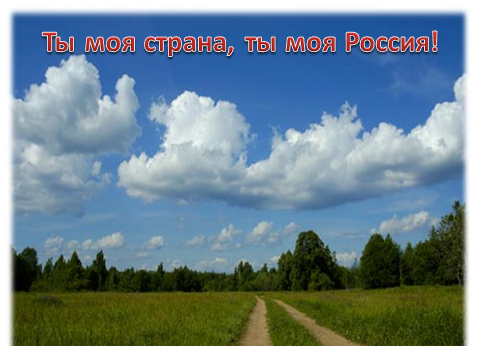 Авторы: Белова Е.А.,зам.директора по ВР, Веселова Г.И.,учитель музыки.(музыкальный фон)Стихотворение читает Бойцова Дарья   на фоне презентации.(автор: Надежда Егорова «На широких просторах»)На широких российских просторахМного есть небольших городов.Но Торопец - особенный город,Его летопись-голос веков.Голос древних тяжелых орудий.Звон и пение колоколовВ душах самое светлое будятИ на подвиг зовут земляков.   Вознеся перед Богом молитву,За свободу земли дорогойНа кровавую, грозную битвуВел дружину Мстислав Удалой.Эти земли отстаивал Невский,Не давая в обиду врагам.Для венчанья с любимой невестойОн избрал наш торопецкий храм. И хлебнули же предки здесь лихаВ наводненьях, пожарах, боях!Крепость духа обрел у них Тихон-Православной Руси Патриарх.Все историей будут гордиться-Те, от Бога кому повезлоВ этом городе чудном родиться;Те, кого к нам судьбой занесло.Все, кто здесь оказались впервые,Молча внемлют моей похвале.Прикоснитесь к истокам РоссииНа Торопецкой древней земле. (звучит мелодия песни «Дом» поют:Леонова ЮлияЛеонтьева АнастасияИванова Екатерина)1.Ты моя страна, ты моя РоссияИз покон веков ты хлеба растилаИз покон веков красоту и силуИ богатырей миру приносила.Припев:Дом, где любовь и красотаДом, отчий дом тебя зовётДом, где у тихого ручьяВодят ромашки хоровод.2.Посмотри вокруг. Вот она  державаНе убудет в ней молодость и славаНе убудет в ней и любовь и вераПосреди степей тройка мчится смело.Припев:3.Ты моя страна, ты  Россия нашаХлеба напекут Марьюшки и МашиХлеба напекут,  солнце улыбнетсяПесня в вышину соколом завьется.Припев:(Все говорят: Мы-Россияне! Пусть во всех краяхИ странах всех, где быть придется нашим,Коль спросит кто, то с гордостью в глазах«Мы – Торопчане!»- о себе мы скажем.На фоне музыки уходят.(Песню исполняют на фоне презентации)